Årsmöte och FH:s födelsedag på Trolleholm 2021-07-20Hannes bilder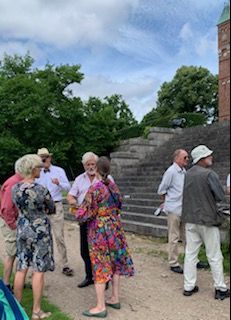 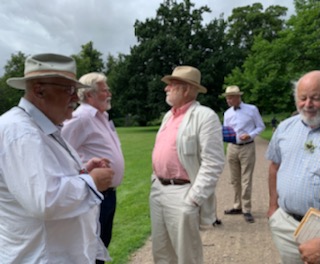 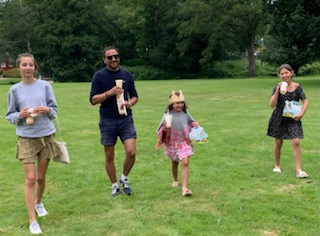 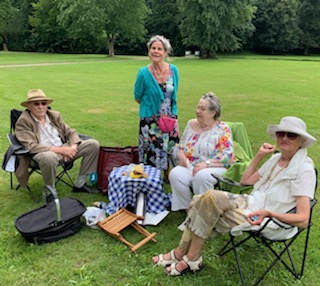 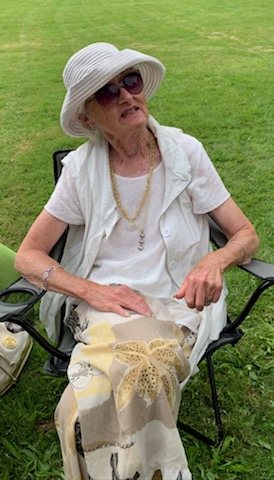 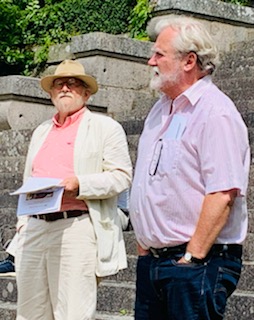 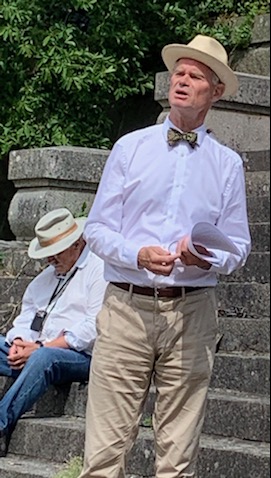 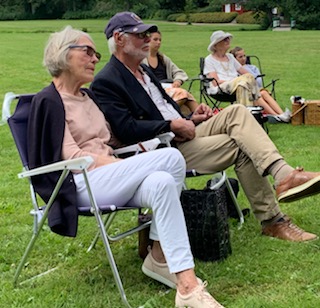 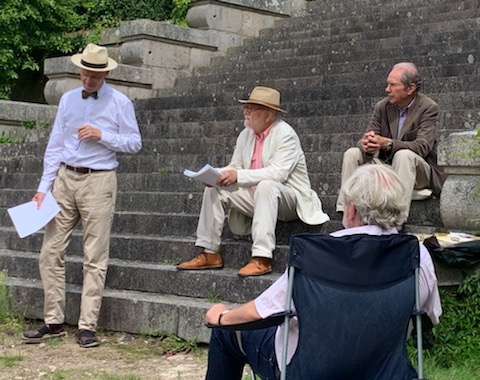 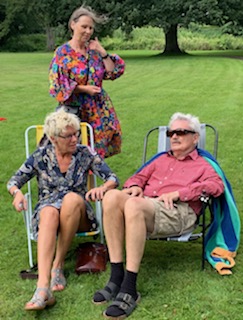 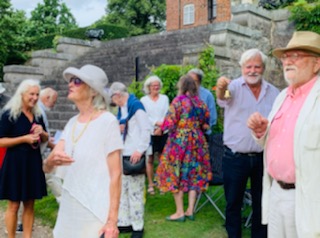 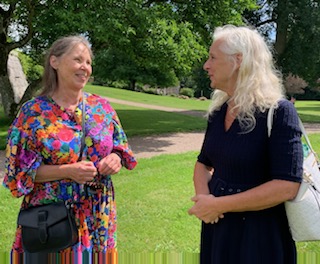 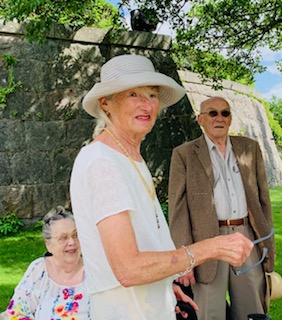 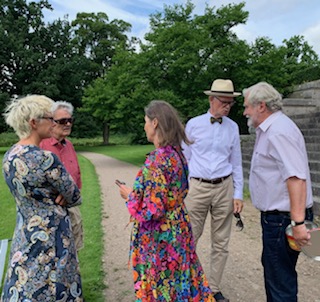 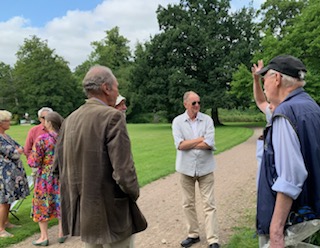 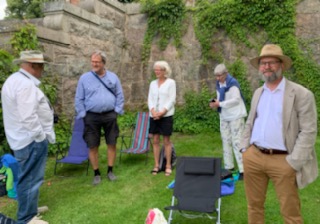 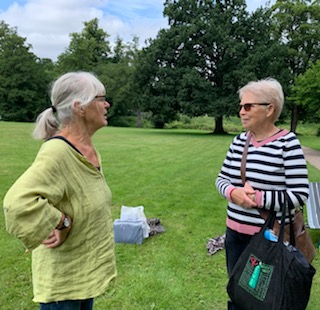 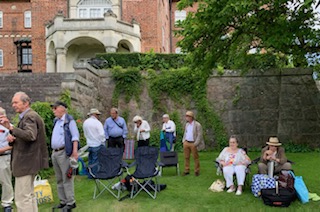 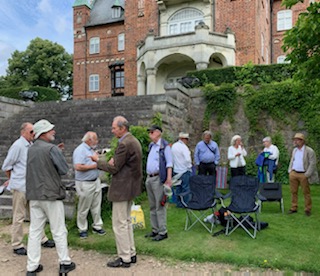 Jerrys bilder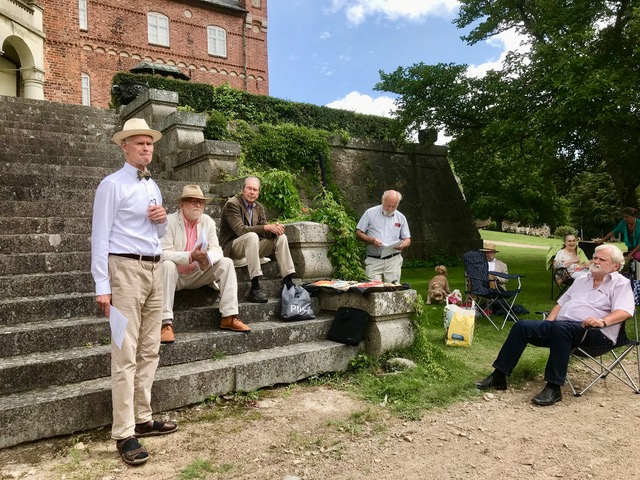 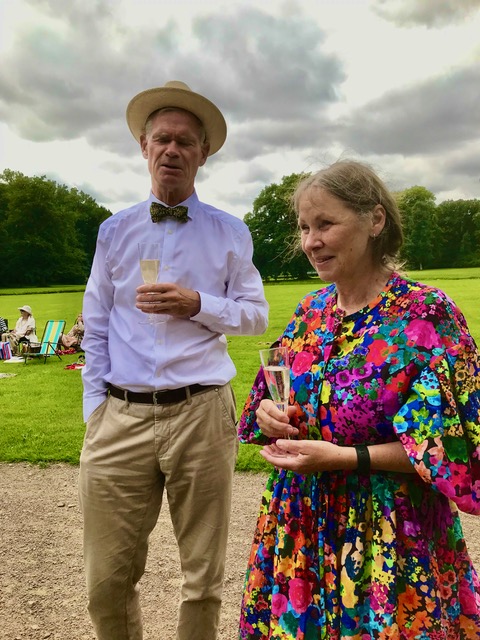 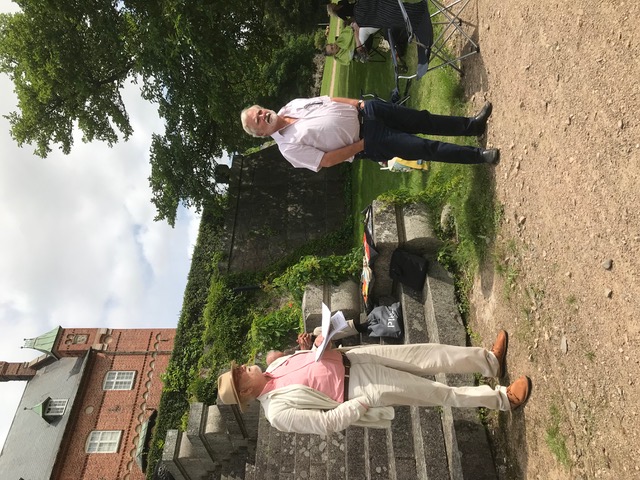 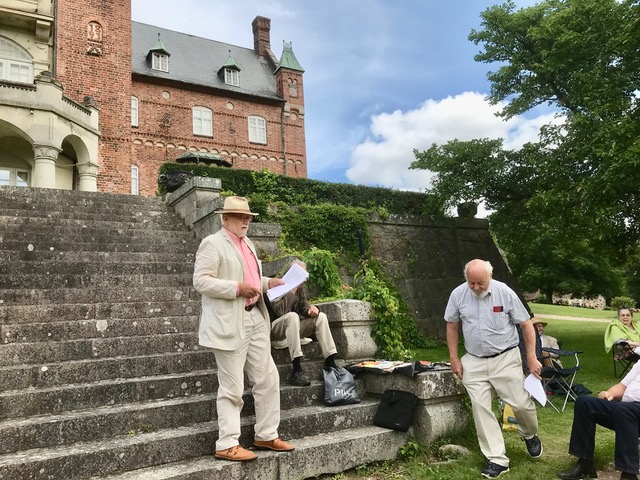 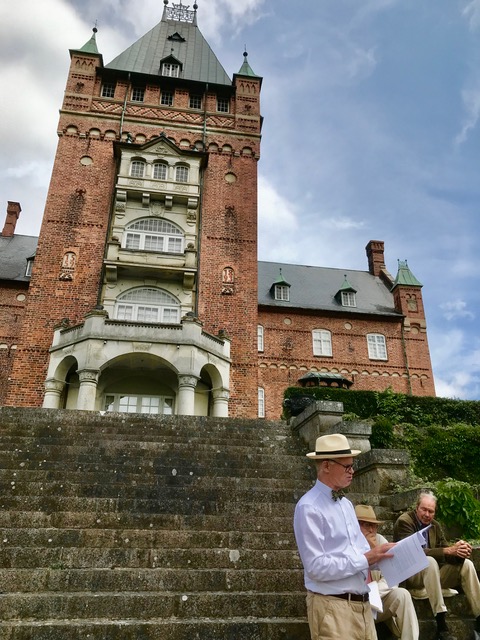 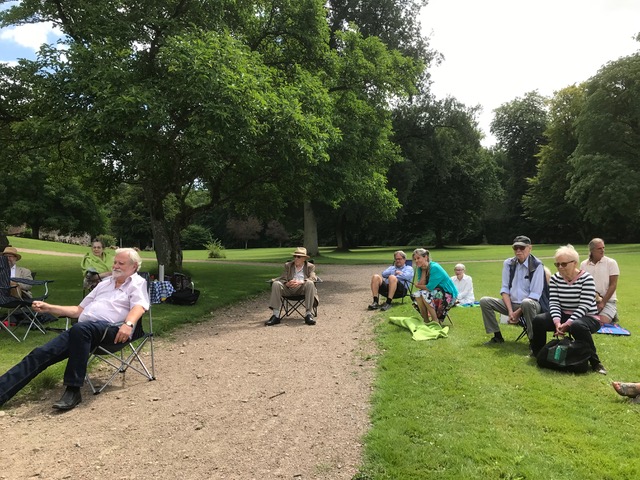 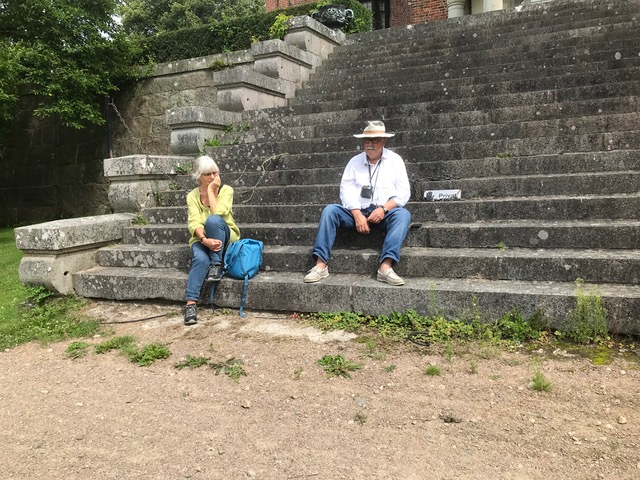 